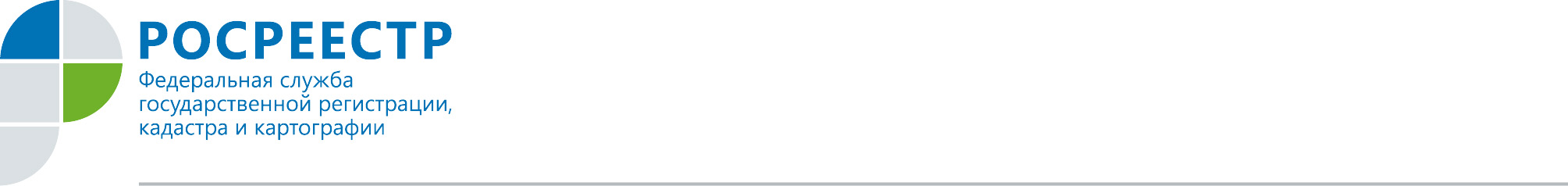 С 1 ИЮЛЯ 2016 ГОДА УСТАНОВЛЕНЫ НОВЫЕ ТРЕБОВАНИЯ К КАДАСТРОВЫМ ИНЖЕНЕРАМРосреестр напоминает, что с 1 июля 2016 года вступили в силу изменения в федеральный закон «О государственном кадастре недвижимости». Нововведения устанавливают для кадастровых инженеров обязательное членство в соответствующих саморегулируемых организациях (СРО), а также повышают профессиональные требования к таким специалистам. Принятые меры направлены на улучшение качества кадастровых работ и минимизацию ошибок в сведениях государственного кадастра недвижимости, повышение уровня защищенности прав собственников недвижимости при проведении кадастровых работ.В соответствии с изменениями в законе помимо профессионального высшего образования и сдачи квалификационного экзамена потенциальному кадастровому инженеру потребуется в течение двух лет пройти стажировку в качестве помощника кадастрового инженера. Затем раз в три года кадастровый инженер должен проходить переподготовку. Также в числе требований – отсутствие наказания в виде дисквалификации за нарушение законодательства о государственном кадастровом учете и отсутствие судимости. По закону кадастровый инженер должен иметь договор обязательного страхования гражданской ответственности.Кадастровые инженеры, сведения о которых внесены в государственный реестр кадастровых инженеров до 1 июля 2016 года включительно, могут осуществлять кадастровую деятельность до 1 декабря 2016 года. Для включения в состав членов СРО им не требуется прохождение стажировки и сдача теоретического экзамена, а требование о наличии необходимого образования не применяется до 1 января 2020 года.На сайте Росреестра открыт модернизированный сервис «Личный кабинет кадастрового инженера», благодаря которому можно узнать информацию о более чем 100 тыс. кадастровых инженерах. С помощью сервиса можно получить сведения о каждом кадастровом инженере, допущенном к работе по специальности, а в случае исключения специалиста из списка – запись, указывающую на аннулирование квалификационного аттестата. Пресс-служба Росреестра по Орловской области 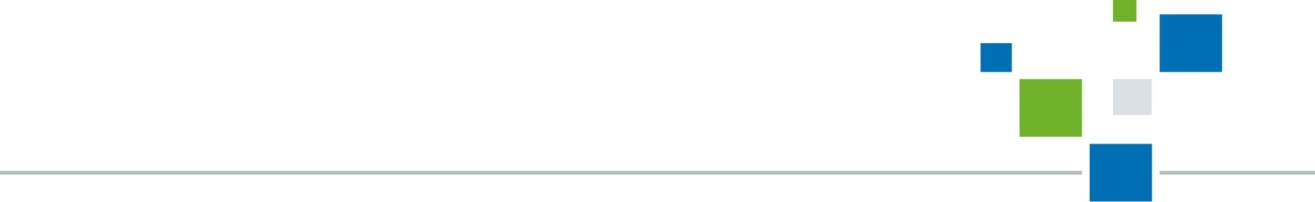 